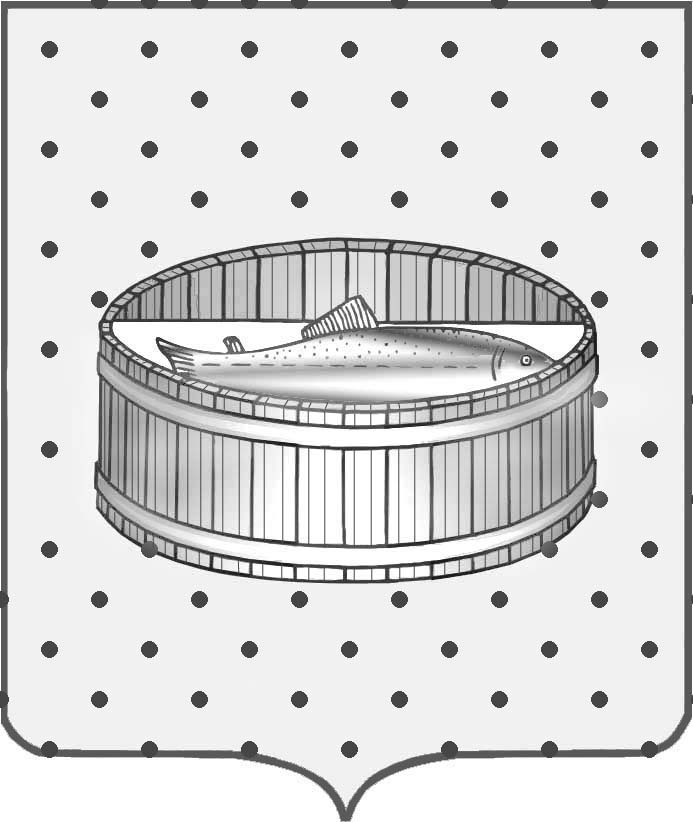 Ленинградская область                           Лужский муниципальный район Совет депутатов Лужского городского поселениятретьего созываРЕШЕНИЕ                                                               16 февраля 2015 года    № 40                                                                          О передаче в безвозмездное пользование муниципального недвижимого имущества   На основании заявления директора муниципального автономного образовательного учреждения дополнительного образования детей  «Центр дополнительного образования детей «Компьютерный центр», согласно  положению п. 3 ст. 17.1 Федерального закона № 135-ФЗ от 26.07.2006 г.          «О защите конкуренции», Совет депутатов  муниципального образования Лужское городское поселение Лужского муниципального района Ленинградской области  РЕШИЛ:1. Разрешить администрации Лужского муниципального района Ленинградской области заключить с муниципальным автономным образовательным учреждением дополнительного образования детей  «Центр дополнительного образования детей «Компьютерный центр» договор безвозмездного пользования сроком на 3 года  на  нежилые помещения, расположенные по адресу: Ленинградская область, г. Луга, пр. Кирова, д. 69, -  общей   площадью 290,8 кв. м, из них по первому этажу (№ 6,7,8,9,10,11,12, 13,19,18,21,23) - 150,1 (сто пятьдесят  и  одна десятая) квадратных метров, по второму этажу (№ 32,33,34,35,36,37,38,39,40) - 110,4 (сто десять и четыре десятых) квадратных метров, по подвалу (№ 50, 51,52,  1/3 часть  № 63) -      30,3 (тридцать и три десятых) квадратных метров,  для использования под офис.2.  Контроль за исполнением решения оставляю за собой.Глава Лужского городского поселения,исполняющий полномочия председателя Совета депутатов	                                                                           В.Н. Степанов Разослано: КУМИ – 2, администрация ЛМР, МАОУ ДОД «ЦДОД «Компьютерный                    центр», прокуратура.